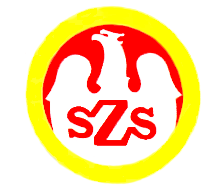 Tabela  wyników
ORGANIZATOR
Katarzyna Szarek            Komunikat z zawodów sportowychNazwa zawodów    Półfinał Mistrzostw Województwa / Piłka Nożna
IGRZYSKA MŁODZIEŻY SZKOLNEJ – dziewczęta GRUPA BMiejsce i data    KĘDZIERZYN-KOŹLE - 16.04.2024Godz.  . .  . . . . . .- weryfikacja dokumentów, odprawa opiekunów, losowanieGodz.  . . . . . . . . .  - rozpoczęcie zawodówGodz.  . . . . . . . . .  - zakończenie zawodówZespoły startujące pełna nazwa – kolejność wylosowanych miejsc:Zespoły startujące pełna nazwa – kolejność wylosowanych miejsc:1Publiczna Szkoła Podstawowa 9 Kędzierzyn-Koźle2Publiczna Szkoła Podstawowa 3 Prudnik3Zespół Szkół Kietrz4Publiczna Szkoła Podstawowa 2 KluczborkLp.Godz.KNazwa szkołyNazwa szkołyNazwa szkołyWynik 1……-……1-4PSP 9 K-KoźlePSP 2 Kluczbork2 : 42……-……2-3PSP 3 PrudnikZS Kietrz6 : 03……-……4-3PSP 2 KluczborkZS Kietrz2 : 44……-……1-2PSP 9 K-KoźlePSP 3 Prudnik1 : 75……-……2-4PSP 3 PrudnikPSP 2 Kluczbork1 : 06……-……3-1ZS KietrzPSP 9 K-Koźle5 : 0Szkoła1234BramkiPunkty MiejscePSP 9 Kędzierzyn-Koźle1 : 70 : 52 : 43 : 160IVPSP 3 Prudnik7 : 16 : 01 : 014 : 19IZS Kietrz5 : 00 : 64 : 29 : 86IIPSP 2 Kluczbork4 : 20 : 12 : 46 : 73III